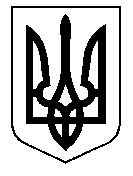 ТАЛЬНІВСЬКА РАЙОННА РАДАЧеркаської областіР  І  Ш  Е  Н  Н  Я 31.05.2018                                                                                      № 24-3/VII	Відповідно до пункту 16 частини першої статті 43, статтей 44, 59 Закону України «Про місцеве самоврядування в Україні», законів України „Про Службу безпеки України”, „Про боротьбу з тероризмом”, враховуючи подання райдержадміністрації, районна рада ВИРІШИЛА:Затвердити Програму протидії тероризму на території Тальнівського району на 2018-2022 роки (далі – Програма), що додається.Районній державній адміністрації, іншим виконавцям передбачити кошти на реалізацію Програми та щорічно до 1 лютого  інформувати районну раду про її виконання.Контроль за виконанням рішення покласти на постійні комісії районної ради з питань регламенту, депутатської діяльності та законності і з питань бюджету та економічного розвитку.Голова районної ради							            В.ЛюбомськаЗатверджено                                                                                                  рішення районної ради 31.05.2018 № 24-3/УІІПрограма протидії тероризмуна території Тальнівського району на 2018-2022 роки1. Визначення проблеми, на розв’язання якої спрямована ПрограмаВ умовах різкого ускладнення внутрішньополітичної обстановки, втручання Російської Федерації у внутрішні справи України, загострення суспільно-політичної ситуації на сході України, наявності фактів неприхованої агресії, активних дій незаконно створених збройних формувань проросійського спрямування, зростає актуальність та підвищуються ризики можливого вчинення терористичних актів та диверсійних проявів в умовно „інертних” центральних регіонах України, до яких належить і Тальнівський район Черкаської області.Аналіз інформації дає підстави стверджувати про наявність в районі потенційних загроз вчинення терористичних актів та диверсій на об’єктах підвищеної техногенної небезпеки, транспортного комплексу та в місцях масового перебування людей.Вчинення терористичного акту чи диверсії на будь-якому з таких об’єктів може спричинити виникнення некерованих надзвичайних подій, аж до техногенної катастрофи загальнодержавного масштабу.Зазначені проблемні питання вимагають формування нових підходів до виконання заходів щодо запобігання, реагування і припинення можливих терористичних та диверсійних проявів, зменшення ризиків та мінімізації наслідків їх вчинення, запровадження на державному та місцевому рівнях невідкладних заходів шляхом розроблення і реалізації програми.Програма протидії тероризму на території Тальнівського району на 2018-2022 роки (далі – Програма) розроблена відповідно до пункту 16 частини першої статті 43 Закону України „Про місцеве самоврядування в Україні”, законів України „Про Службу безпеки України”, „Про боротьбу з тероризмом”, розпоряджень Кабінету Міністрів України від 11.07.2013 № 547-р „Про затвердження плану заходів з реалізації Концепції боротьби з тероризмом”, від 12.09.2012 № 672-р „Про інформаційно-роз’яснювальні заходи у сфері боротьби з тероризмом”, постанови Кабінету Міністрів України від 18.02.2016 № 92 „Про затвердження Положення про єдину державну систему запобігання, реагування і припинення терористичних актів та мінімізації їх наслідків”.Програма спрямована на реалізацію в районі державної політики у сфері боротьби з тероризмом, запобігання, реагування і припинення терористичних актів та мінімізації їх наслідків, захисту незалежності та територіальної цілісності держави.Паспорт Програми наведено у додатку 1 до Програми.2. Мета ПрограмиМетою програми є:надання допомоги у захисті особи, держави і суспільства від терористичних проявів, виявленні та усуненні причин і умов, які їх породжують;сприяння у забезпеченні ефективної реалізації державної політики у сфері боротьби з тероризмом шляхом розроблення і впровадження комплексу заходів, спрямованих на виявлення та усунення причин і умов, що можуть призвести до проявів тероризму;зосередження основних зусиль на протидії терористичній загрозі, мінімізації ризиків вчинення терористичних проявів;надання допомоги у виробленні і здійсненні скоординованих заходів регіональних структур міністерств і відомств щодо запобігання терористичним актам на території району;визначення превентивних заходів, спрямованих на посилення захисту життя і здоров’я людей, громадської безпеки, охорони особливо важливих об’єктів та недопущення проявів тероризму в районі.Завдання ПрограмиЗавданнями Програми є:надання допомоги у підвищенні рівня готовності розрахункових сил і засобів координаційної групи Антитерористичного центру при Управлінні Служби безпеки України в області (далі – КГ АТЦ), які залучаються до антитерористичних та протидиверсійних заходів у районі, забезпеченні їх готовності до швидкого застосування;сприяння в удосконаленні координації заходів і взаємодії між регіональними суб’єктами боротьби з тероризмом та місцевими органами виконавчої влади і місцевого самоврядування щодо запобігання, реагування і припинення терористичних актів і диверсій, проведенні попереджувальних, режимних, організаційних, інформаційно-роз’яснювальних, виховних та інших заходів;виявлення та усунення причин і умов, що можуть сприяти терористичним проявам, унеможливлення вчинення терористичних актів та диверсій;сприяння в забезпеченні надійної антитерористичної та протидиверсійної захищеності техногенно-небезпечних об’єктів, місць масового перебування людей;надання допомоги у підвищенні рівня матеріально-технічного забезпечення розрахункових сил та засобів КГ АТЦ.3. Заходи реалізації ПрограмиЗаходи з реалізації Програми наведені у додатках 2, 3 до Програми.4. Очікувані результати реалізації ПрограмиВиконання комплексу заходів Програми забезпечить реалізацію державної політики у сфері протидії тероризму на регіональному рівні, удосконалення функціонування територіальної підсистеми єдиної державної системи запобігання, реагування і припинення терористичних актів та мінімізації їх наслідків.У результаті виконання Програми буде забезпечено:- своєчасне виявлення та усунення причин і умов, що сприяють вчиненню терористичних актів на території району;- удосконалення взаємодії КГ АТЦ з місцевими органами виконавчої влади та адміністраціями об’єктів можливих терористичних посягань, всебічне задіяння в антитерористичних заходах можливостей підприємств, установ і організацій;- подальше вдосконалення інформаційної взаємодії, професійної підготовки особового складу, більш якісне матеріально-технічне забезпечення сил і засобів регіональних суб’єктів боротьби з тероризмом, підвищення їх готовності до проведення антитерористичних заходів на території району;- проведення інформаційно-роз’яснювальної роботи серед населення, спрямованої на формування у суспільстві атмосфери нетерпимості до застосування засобів терору, посилення пильності громадян та дотримання правил особистої безпеки.5. Фінансове забезпеченняФінансування Програми здійснюється за рахунок районного бюджету, а також інших джерел фінансування, не заборонених законодавством.Розрахунок потреби коштів наведено у додатку 4 до Програми.Орієнтовний обсяг фінансування Програми у 2018-2022 роках визначатиметься, виходячи з фінансової спроможності районного бюджету на підставі обґрунтованих розрахунків, поданих виконавцями Програми.6. Координація та контроль за ходом виконання ПрограмиКоординація заходів, передбачених Програмою, покладається на Управління Служби безпеки України в Черкаській області.Контроль за реалізацією заходів, передбачених Програмою, здійснюватиме у межах компетенції Тальнівська районна державна адміністрація.Виконавці заходів, передбачених Програмою, інформують про хід її виконання щороку за звітний період до 20 січня Тальнівську районну державну адміністрацію, а Тальнівська районна державна адміністрація - Тальнівську районну раду.Помічник начальника Управління(з координації антитерористичної діяльності) –начальник штабу КГ АТЦпри УСБ України в Черкаській області				А.О. ШевченкоКеруючий справамивиконавчого апарату районної ради                                       В.КарпукДодаток 1до ПрограмиПаспортПрограми протидії тероризмуна території Тальнівського району на 2018-2022 рокиПомічник начальника Управління(з координації антитерористичної діяльності) –начальник штабу КГ АТЦпри УСБ України в Черкаській області				А.О. ШевченкоКеруючий справамивиконавчого апарату районної ради                                       В.КарпукДодаток 2до ПрограмиЗаходи з реалізації програми протидії тероризмуна території Тальнівського району на 2018-2022 роки1. Забезпечити щоденний моніторинг оперативної обстановки по лінії протидії тероризму в районі та своєчасне інформування Тальнівської районної державної адміністрації і органів місцевого самоврядування району для вироблення і прийняття організаційно-управлінських рішень та вжиття спільних заходів щодо недопущення або локалізації надзвичайних ситуацій терористичного чи диверсійного характеру.Управління Служби безпеки України в області  Тальнівське відділення поліції Звенигородського відділу поліції ГУНП у Черкаській області2018-2022 роки2. Забезпечити надійне функціонування територіальної підсистеми єдиної державної системи запобігання, реагування і припинення терористичних актів та мінімізації їх наслідків, механізмів цілодобового обміну інформацією чергових служб регіональних підрозділів суб’єктів боротьби з тероризмом з органами місцевої влади і місцевого самоврядування, своєчасне надходження інформації щодо загроз вчинення терактів чи диверсій та інформування Штабу Антитерористичного центру при Службі безпеки України про підвищення ризику їх вчинення, а також ужиті координаційною групою Антитерористичного центру (далі – КГ АТЦ) заходи щодо їх мінімізації, попередження і припинення.Управління Служби безпеки України в області Тальнівське відділення поліції Звенигородського відділу поліції ГУНП у Черкаській області Тальнівська районна державна адміністрація2018-2022 роки3. У рамках контролю за станом антитерористичної та протидиверсійної захищеності об’єктів можливих терористичних посягань забезпечити системний моніторинг, у тому числі шляхом організації та проведення практичних тренувань, наявних на вказаних об’єктах режиму і технічного оснащення їх охорони, достатності забезпечення засобами контролю та безпеки. За результатами вивчення ініціювати питання щодо вжиття відповідних заходів по підвищенню рівня антитерористичної захищеності об’єктів можливих терористичних посягань, у тому числі шляхом модернізації та впровадження сучасних технічних засобів і систем охорони, протипожежної безпеки, оповіщення, посилення їх фізичної охорони.Тальнівська районна державна адміністраціяУправління Служби безпеки України в області2018-2022 роки4. З метою забезпечення готовності до ефективного проведення заходів по мінімізації наслідків можливих терористичних актів чи диверсій відповідним структурним підрозділам Черкаської районної державної адміністрації, органам місцевого самоврядування, підприємствам, установам і організаціям району відпрацювати систему оповіщення та алгоритм дій по евакуації населення в разі виникнення загрози або факту вчинення терористичного акту (диверсії). Забезпечити (постійно) готовність відповідних органів та структур району до можливого застосування відпрацьованих систем оповіщення й евакуації населення при виникненні надзвичайних ситуацій.Тальнівська районна державна адміністрація2018-2020 роки5. У межах наданих повноважень здійснювати систематичний аналіз отриманої протягом року інформації з проблем тероризму, на підставі якого визначати передумови до загострення ситуації в регіоні, розробляти та вживати заходів по недопущенню правопорушень терористичного характеру. З метою попередження проявів терористичного спрямування, забезпечення безпеки населення району, регулярно проводити заходи з протидії незаконному обігу зброї та інших засобів ураження.Управління Служби безпеки України в областіТальнівське відділення поліції Звенигородського відділу поліції ГУНП у Черкаській області 2018-2022 роки6. У рамках проведення інформаційно-роз’яснювальної та профілактичної роботи серед населення, спрямованої на формування у суспільстві атмосфери нетерпимості до застосування засобів терору та посилення пильності громадян, через місцеві радіо, телевізійні, друковані ЗМІ та Інтернет – ресурси, поширення поліграфічної продукції інформувати громадськість району про проведення різного роду антитерористичних та протидиверсійних заходів, практичних навчань у вказаній сфері, необхідність підвищення рівня пильності та обізнаності громадян про порядок їх дій у випадку загрози вчинення або вчинення терористичного акту чи диверсії, виникнення надзвичайної ситуації тощо.Тальнівська районна державна адміністраціяУправління Служби безпеки України в областіТальнівське відділення поліції Звенигородського відділу поліції ГУНП у Черкаській області 2018-2022 роки7. З урахуванням досвіду боротьби з тероризмом та вирішення проблем, пов’язаних з його проявами, вносити корективи в інструкції (пам’ятки) першочергових дій персоналу підприємств, установ та організацій (незалежно від форми власності) при отриманні інформації про вчинення (загрозу вчинення) діяння з ознаками терористичного акту, коригувати плани дій щодо порядку оповіщення та евакуації людей на випадок виникнення надзвичайних ситуацій, пов’язаних із вчиненням терористичних актів.Тальнівська районна державна адміністраціяУправління Служби безпеки України в областіТальнівське відділення поліції Звенигородського відділу поліції ГУНП у Черкаській області 2018-2022 роки8. Сприяти створенню оптимальних умов для ефективної роботи підрозділів Управління Служби безпеки України в області, штабу КГ АТЦ при Управлінні Служби безпеки України в області шляхом їх укомплектування та оснащення спеціальним обладнанням, оргтехнікою, відео та аудіозаписуючими засобами, паливно-мастильними матеріалами, засобами індивідуального захисту для проведення запобіжних заходів антитерористичної (протидиверсійної) захищеності району, взаємодії з Черкаською районною державною адміністрацією та органами місцевого самоврядування.Тальнівська районна державна адміністраціяТальнівська районна радаУправління Служби безпеки України в області2018-2022 рокиПомічник начальника Управління(з координації антитерористичної діяльності) –начальник штабу КГ АТЦпри УСБ України в Черкаській області				А.О. ШевченкоКеруючий справамивиконавчого апарату районної ради                                       В. КарпукДодаток 3до ПрограмиЗаходи до програми протидії тероризму на території Тальнівського району на 2018-2022 рокиПомічник начальника Управління  (з координації антитерористичної діяльності) –начальник штабу КГ АТЦ при УСБ України в Черкаській області				        А.О. ШевченкоКеруючий справамивиконавчого апарату районної ради                                                                                             В.КарпукДодаток 4до ПрограмиР О З Р А Х У Н О Кпотреби  коштів  для  реалізації  заходів,  передбачених Програми протидії тероризму на території Тальнівського району на 2018-2022 рокиПомічник начальника Управління(з координації антитерористичної діяльності) –начальник штабу КГ АТЦ при УСБ України в Черкаській області				А.О. ШевченкоКеруючий справамивиконавчого апарату районної ради                                                                                    В.КарпукПОГОДЖЕНО:Про Програму протидії тероризмуна території Тальнівського районуна 2018-2022 роки1Ініціатор розроблення Програми Тальнівська районна державна адміністрація2Дата, номер і назва розпорядчого документу органу виконавчої влади про розроблення ПрограмиПункт 16 частини першої статті 43 Закону України „Про місцеве самоврядування в Україні”, закони України „Про Службу безпеки України”, „Про боротьбу з тероризмом”, розпорядження Кабінету Міністрів України від 11.07.2013 № 547-р „Про затвердження плану заходів з реалізації Концепції боротьби з тероризмом”, від 12.09.2012 № 672-р „Про інформаційно-роз’яснювальні заходи у сфері боротьби з тероризмом”, постанова Кабінету Міністрів України від 18.02.2016 № 92 „Про затвердження Положення про єдину державну систему запобігання, реагування і припинення терористичних актів та мінімізації їх наслідків”3Розробник ПрограмиУправління Служби безпеки України в області4Відповідальний виконавець ПрограмиУправління Служби безпеки України в області5Учасники ПрограмиУправління Служби безпеки України в області, Тальнівське відділення поліції Звенигородського віддІлу поліції Головного управління Національної поліції у Черкаській області, Тальнівська районна державна адміністрація6Терміни реалізації Програми2018-2022 роки7Перелік місцевих бюджетів, які приймають участь у виконанні ПрограмиРайонний бюджет8Загальний обсяг фінансових ресурсів, необхідних для реалізації Програми, всьогоВизначатиметься, враховуючи фінансову спроможність районного бюджету на підставі обґрунтованих розрахунків, поданих виконавцями Програми9Основні джерела фінансування ПрограмиКошти районного бюджету, кошти інших джерел, не заборонених законодавством№з/пПерелік заходів ПрограмиНайменування заходівСтрок виконання заходуВиконавціДжерела фінансування1234561.Забезпечення надійної і сталої системи управління, радіозв’язку та оповіщенняПридбання засобів цифрового радіозв’язку та оповіщення для оперативних груп при відпрацюванні превентивних заходів антитерористичної захищеності та проведенні антитерористичних операцій.До 01.12.2021Управління Служби безпеки України в області, Тальнівська районна державна адміністрація, Кошти районного бюджету, кошти інших джерел, не заборонених законодавством2.Створення оптимальних умов укомплектування спеціальним обладнанням, оргтехнікою, пристроями спеціального призначення, відео та аудіозаписуючими засобами, паливно-мастильними матеріалами, засобами індивідуального захисту тощоПридбання засобів відеоспостереження, відображення (тепловізори, монітори, відеопанелі) та обробки інформації (ПЕОМ, iPad, диктофони), копіювальної техніки, пристроїв спеціального призначення (квадрокоптери, батареї живлення до квадрокоптерів), комплектів механічних для відкриття броньованих дверей при відпрацюванні превентивних заходів антитерористичної (протидиверсійної) захищеності та проведенні антитерористичних операцій.До 01.12.2022Управління Служби безпеки України в області, Тальнівська районна державна адміністраціяКошти районного бюджету, кошти інших джерел, не заборонених законодавством3Забезпечення проведення превентивних заходів антитерористичної та протидиверсійної діяльностіПридбання спеціальних засобів, спорядження та засобів індивідуального захисту для проведення антитерористичних операцій.До 01.12.2021Управління Служби безпеки України в області, Тальнівська районна державна адміністрація, Кошти районного бюджету, кошти інших джерел, не заборонених законодавством4Створення матеріально-технічних запасівПридбання паливно-мастильних матеріалів, канцелярських товарів та приладдя.До 01.12.2022Управління Служби безпеки України в області, Тальнівська районна державна адміністрація, Кошти районного бюджету, кошти інших джерел, не заборонених законодавством5Організація інформування громадськості району про проведення антитерористичних та протидиверсійних заходів, практичних навчань, необхідності підвищення рівня обізнаності про порядок дій у випадку загрози вчинення або вчинення терористичного акту чи диверсії, виникнення надзвичайної ситуаціїПридбання (виготовлення) поліграфічної продукції для проведення інформаційно-роз’яснювальної роботи серед населення: інформаційних буклетів, листівок, плакатів.До 01.12.2022Управління Служби безпеки України в області, Тальнівська  районна державна адміністрація, Кошти районного бюджету, кошти інших джерел, не заборонених законодавством№ п\пЗміст2018 рік,сума(тис.грн)2019 рік,сума(тис.грн)2020 рік,сума(тис.грн)2021 рік,сума(тис.грн)2022 рік,сума(тис.грн)Загальна,сума(тис.грн)Джерело фінансування1.Придбання паливно-мастильних матеріалів, канцелярських товарів, приладдя2020202020100районнийбюджет2.Придбання засобів цифрового радіозв’язку та оповіщення для оперативних груп при відпрацюванні превентивних заходів антитерористичної захищеності та проведенні антитерористичних операцій2020303030130районнийбюджет3.Придбання (виготовлення) поліграфічної продукції для проведення інформаційно-роз’яснювальної роботи серед населення: інформаційних буклетів, листівок, плакатів101010101050районнийбюджет4.Придбання спеціальних засобів, спорядження та засобів індивідуального захисту длязабезпечення виконання антитерористичних заходів 5050506060270районнийбюджет5.Придбання засобів відеоспостереження, відображення (тепловізори, монітори, відеопанелі) та обробки інформації (ПЕОМ, iPad, диктофони), копіювальної техніки, пристроїв спеціального призначення (квадрокоптери, батареї живлення до квадрокоптерів), комплектів механічних для відкриття броньованих дверей 6060606060300районнийбюджетУсього160160170180180850районнийбюджетКеруючий справами виконавчого апаратурайонної радиВ.КарпукНачальник організаційного відділу виконавчого апарату районної радиГ.ЛементарРадник голови ради з питань юридичного забезпечення діяльності районної радиІ.ПаращукГолова постійної комісії районної ради з питань бюджету та економічного розвиткуО.ДімітровГолова постійної комісії з питань регламенту, депутатської діяльності та законностіВ.ТанцюраПомічник начальника Управління (з координації антитерористичної діяльності) – начальник штабу координаційної групи антитерористичного центру при УСБ України в Черкаській областіА.Шевченко